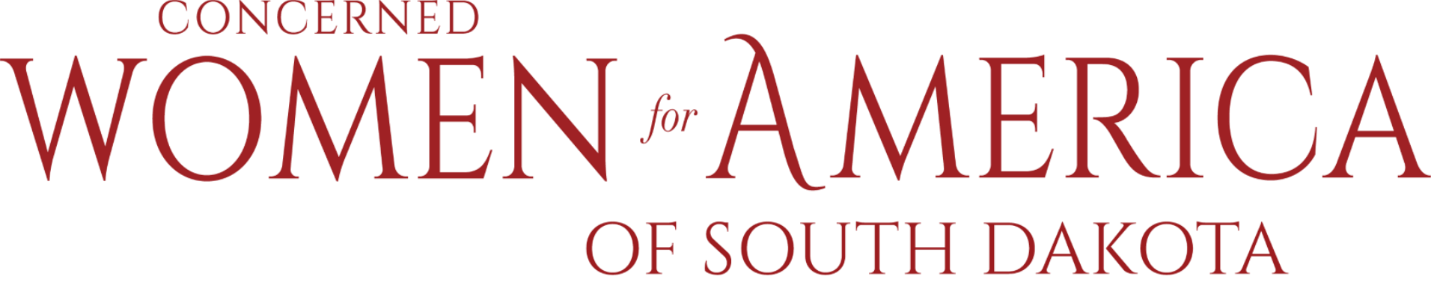 Letter to the editorLinda D. Schauer
State director for Concerned Women for America of South Dakota
Leola, SDObey the constitution, don't rewrite itThe writer of "40 More Months of Biden" seems to think the Article V Constitutional Convention is the panacea for all our nation's woes. Actually, her remedy would create more problems and put our U.S. Constitution at risk for revision or re-write.Ms. Larson proposes amendments to our Constitution "imposing fiscal restraint" and "reducing government overreach." They sound like good ideas, however both propositions are already covered in our Constitution. What part of the Constitution has caused the debt or has led to government overreach? Which section has caused government corruption or has caused Congress's lack of constituent attention? If the Constitution is not the problem, and especially if we admit that ignoring the Constitution is the problem, why are we even talking about amending it? Would adding ambiguous amendments be obeyed when they disregard the current constitutional limits and safeguards?Online you can watch University of Florida students signing a petition to abolish the U.S. Constitution, citing it as the root of America's problems. They seek to create a new constitution that is "more inclusive" and "relevant" to today. Would people with these type of thoughts be delegates to a constitutional convention?In today's political climate, this is a risky time to open our Constitution. Demand our elected officials obey the Constitution, not rewrite it. The late Justice Antonin Scalia stated in 2015, "A constitutional convention is a horrible idea."